« Педагогические находки»Проект «Дошколята пишут сказки» Выполнил: Педагог дополнительного образованиеМБУДО «ЦДТ» г. ТулаВиноградова Мария Олеговна2022 год«Чтение- это окошко, через котороедети видят и познают мир и самих себя»В. Сухомлинский В настоящее время в практике образования активно применяется метод проектов, который успешно решает не только учебные, но и воспитательные задачи. В стенах дополнительного образования, которое набирает обороты, применение проектов как нельзя кстати.  На занятиях, в объединении «Дошколенок», которое направленно на всестороннюю подготовку детей к школьному обучению, дети знакомятся с буквами русского алфавита и постигают непростой навык чтения. Моя задача, как педагога, сделать этот путь наиболее интересным и увлекательным. Тут и пришла идея написать с ребятами сказки. В этом мне помогла автор Елена Ульева, которая выпустила интересное пособие для написания сказок. Проект «Дошколята пишут сказки» как один из способов вовлечения дошкольников в мир литературного чтения. Если окунутся в возрастную психологию, возраст 6-7 лет очень продуктивный в плане развития креативного мышления. Дети в этом возрасте очень любят фантазировать и креативно мыслить. Вместе с тем во время создания проекта, дети работают с родителями, что дает дополнительную тесную связь между ребенком и родителем. Так же нельзя забывать про отработку навыков письма, пускай и пока печатными буквами. Будущим первоклассникам все эти навыки пригодятся и сделают адаптационный период в школе наиболее мягким. Итак, проект: «Дошколята пишут сказки».Цель: Создание сборника сказок от учеников объединения «Дошколенок» . Задачи: Формировать у детей интерес к книге;Формировать представления о том, как создается книга;Развивать фантазию и креативное мышление;Способствовать развитию творческого потенциала дошкольников;Повысить уровень компетентности родителей в вопросах приобщения детей к чтению;Способствовать поддержанию традиций семейного чтения. Актуальность выбранной темы не вызывает сомнений, книги и чтение позволяет многогранно развивать детей и дает возможность открыть творческие потенциалы. Практическая значимость проекта заключается в том, что определяется возможность использования в образовательной работе методов и приемов творческой деятельности, поставить ребенка в активную позицию при создании собственной сказки.Этапы реализации проекта:Подготовительный. На этом этапе дети знакомятся с шаблоном своей сказки.  Поисковый. На этом этапе дети составляют план своей работыПлан:Выбор сказки по классификацииПридумать названиеПридумать героевНабросать план относительно своего шаблонаСочинить сюжетАналитический. Продумывают характер и внешний вид своих героев и обстановки вокруг.Продуктивный. Пишут сказку в совместной деятельности с членами семьи.Получение продукта. Изготовление сборника сказок и проведение литературного вечера. Таким образом при реализации проекта была достигнута цель и решены все поставленные задачи. Далее представлены все творческие работы учеников объединения «Дошколенок». 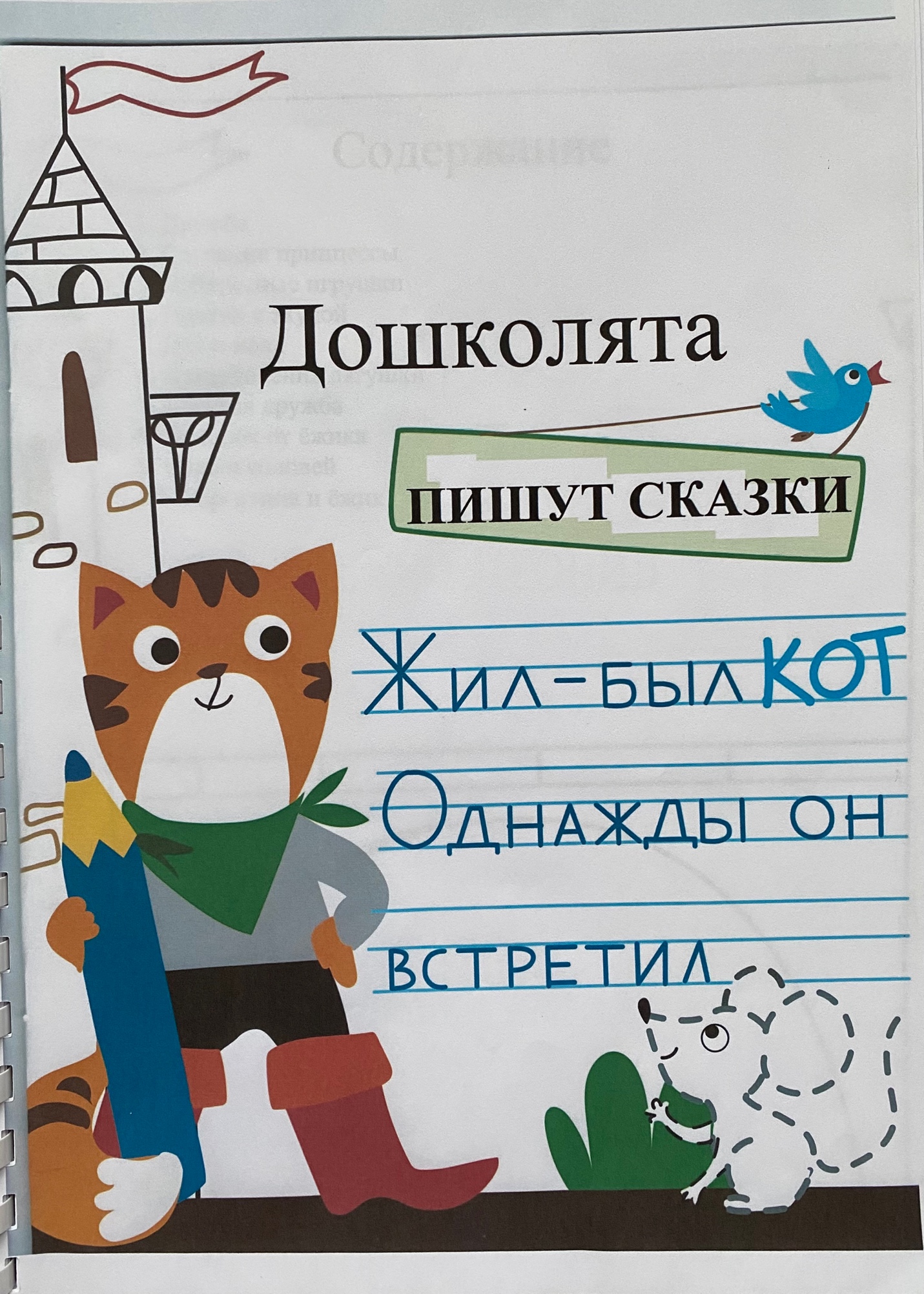 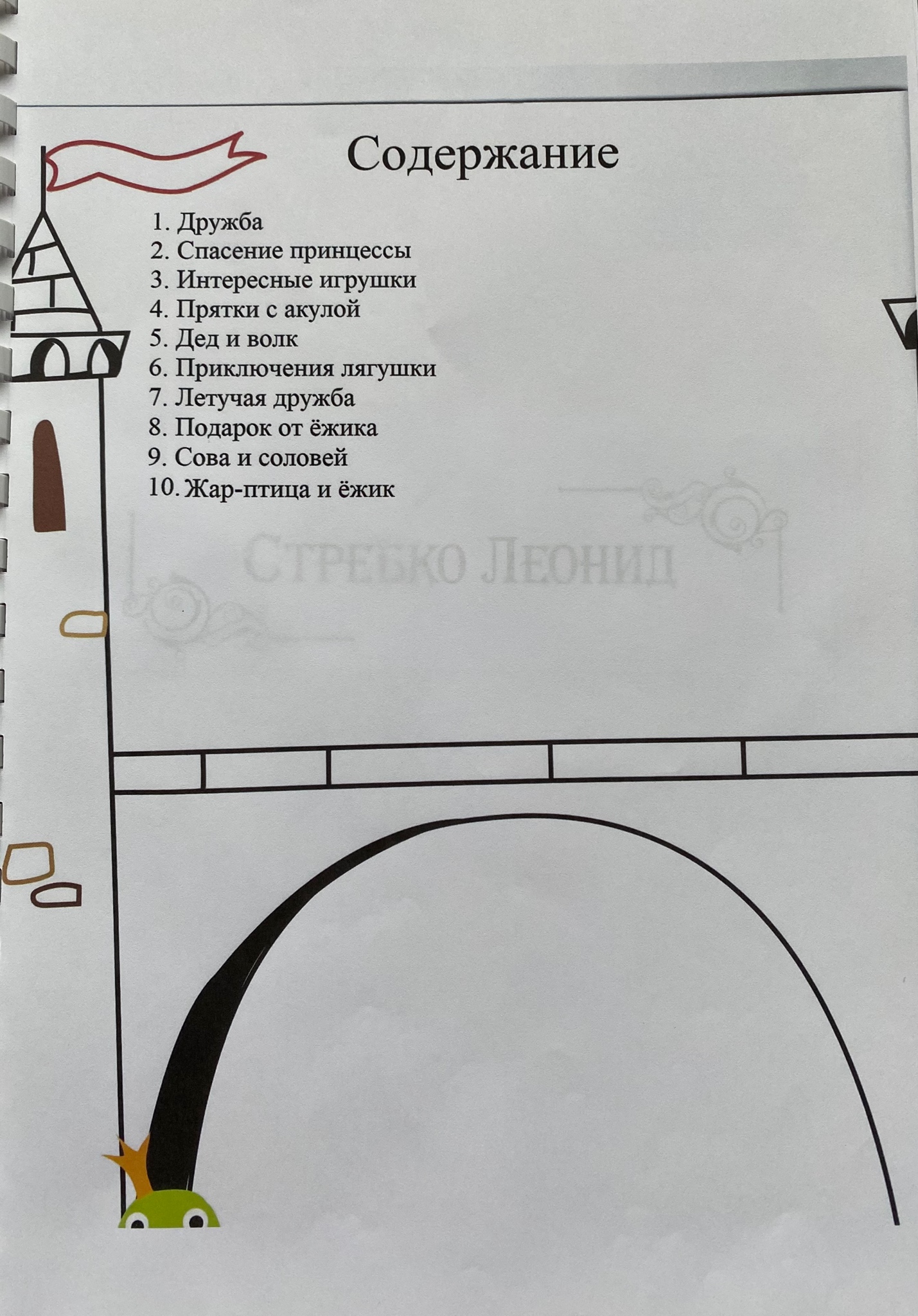 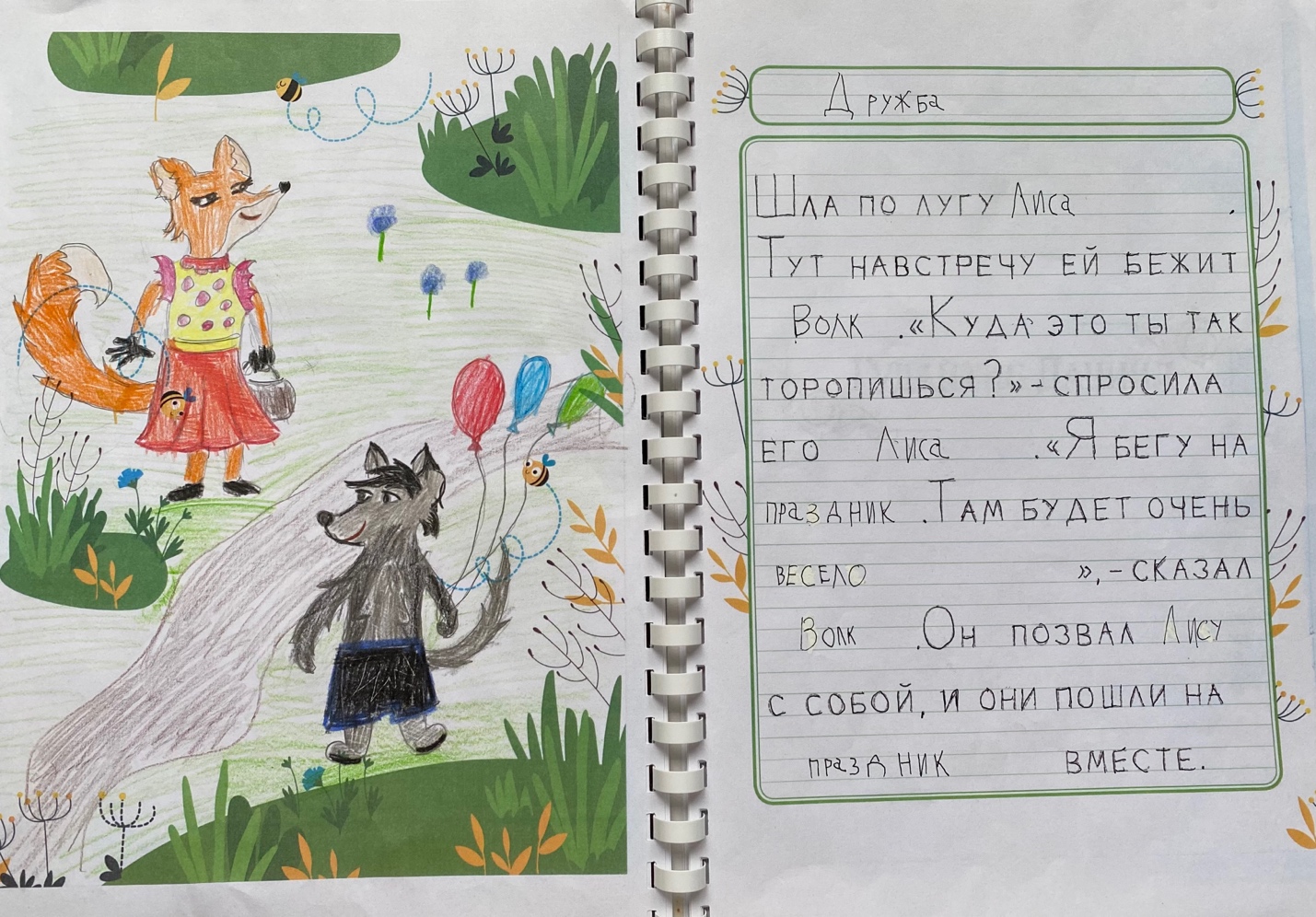 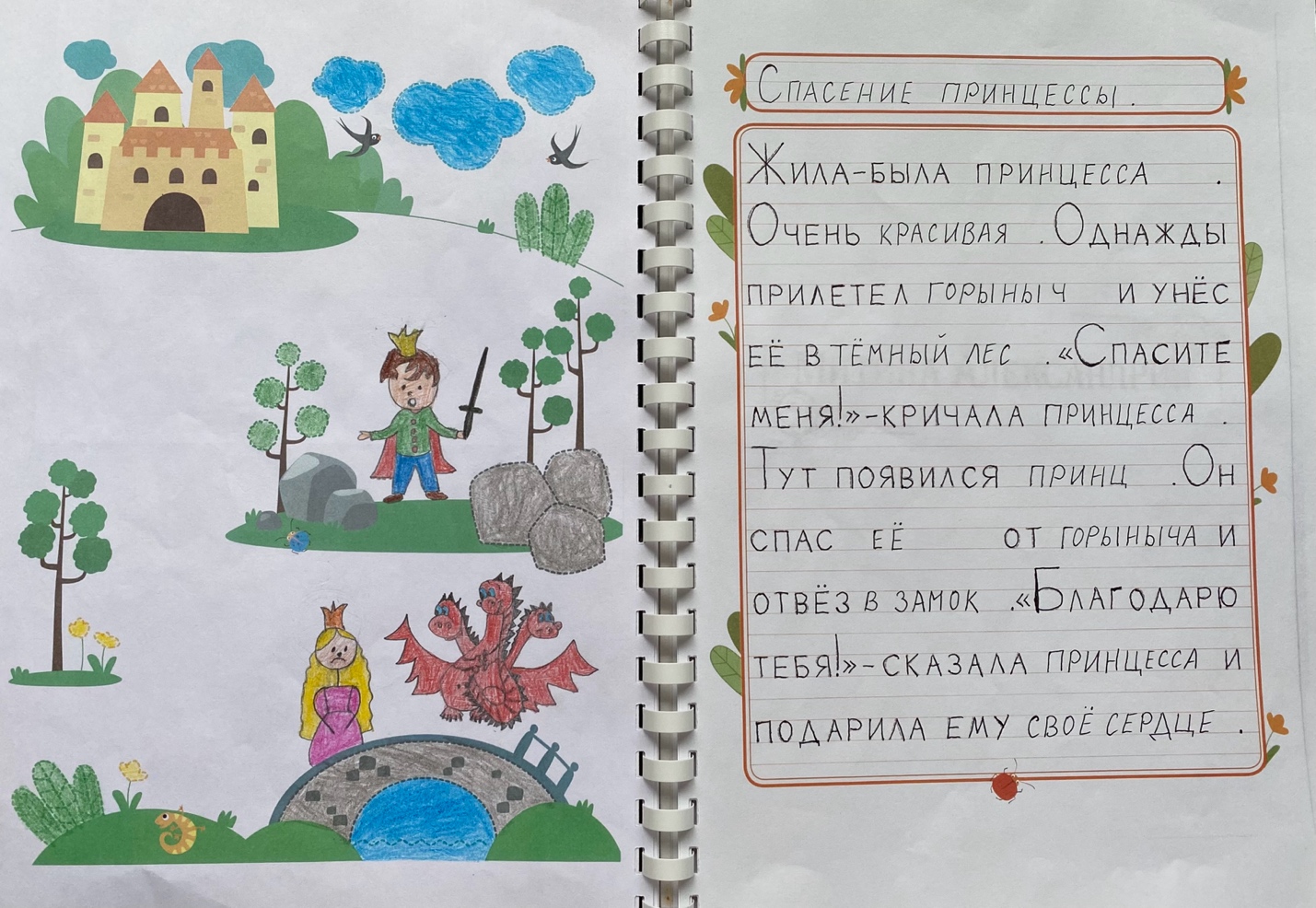 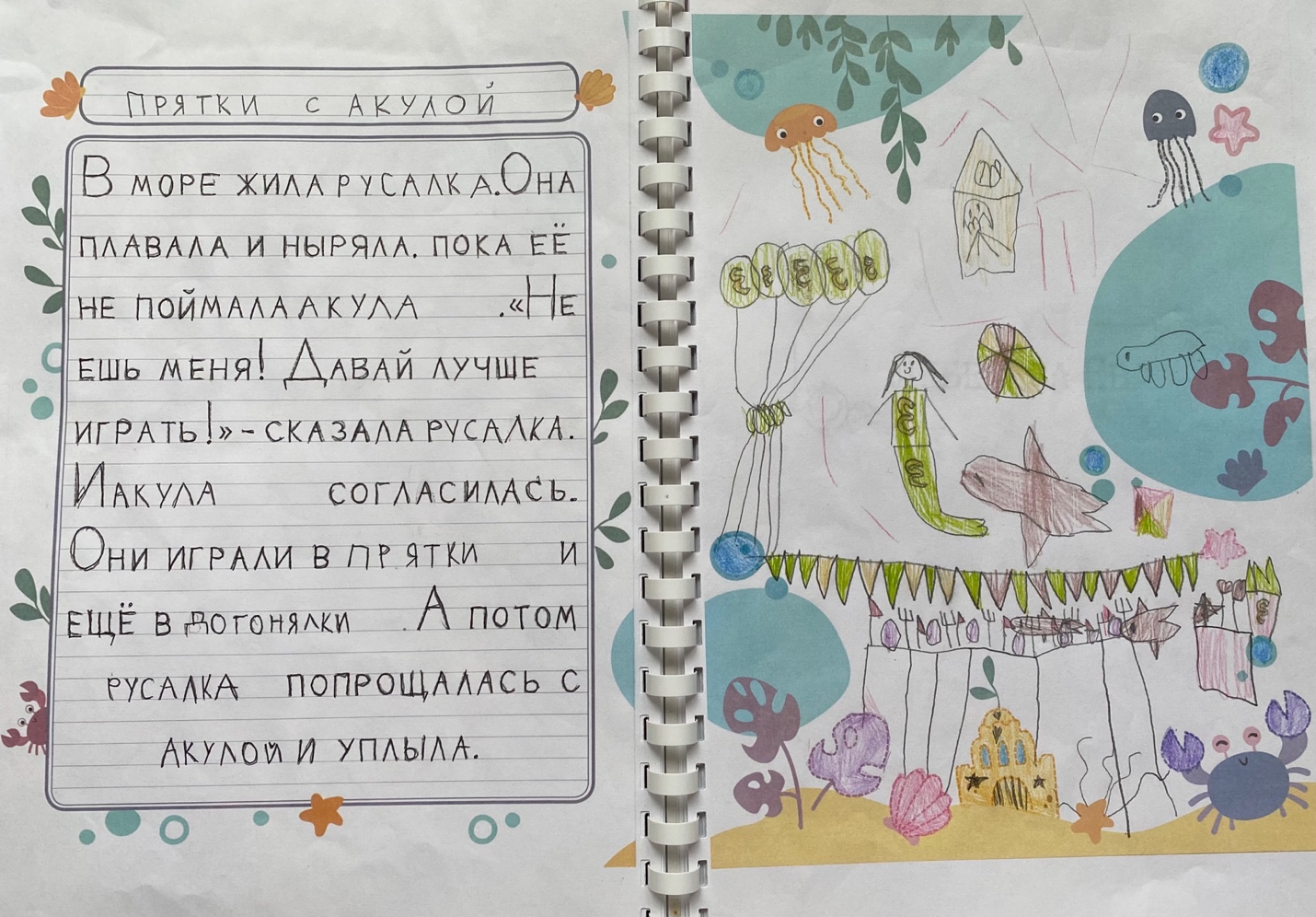 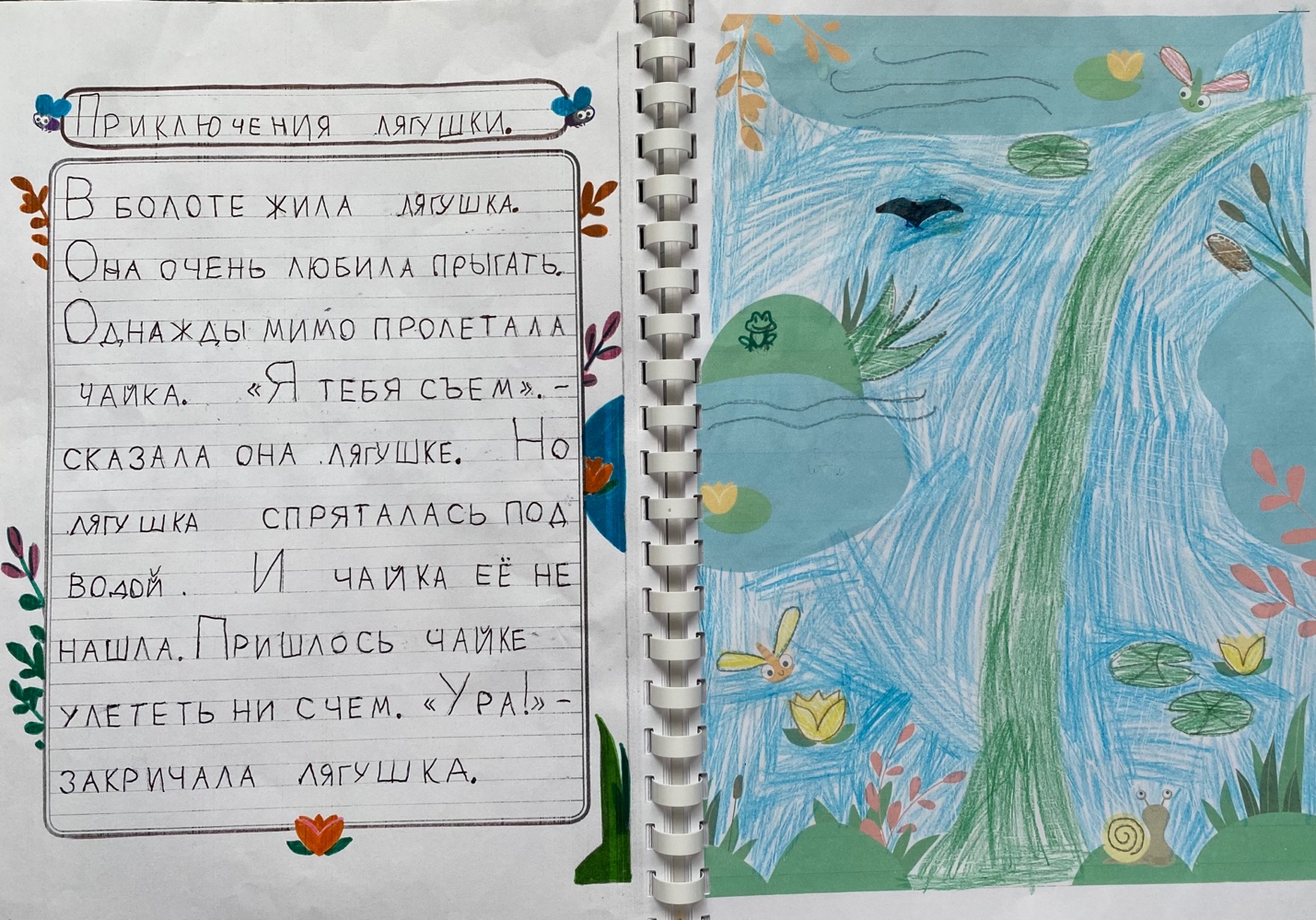 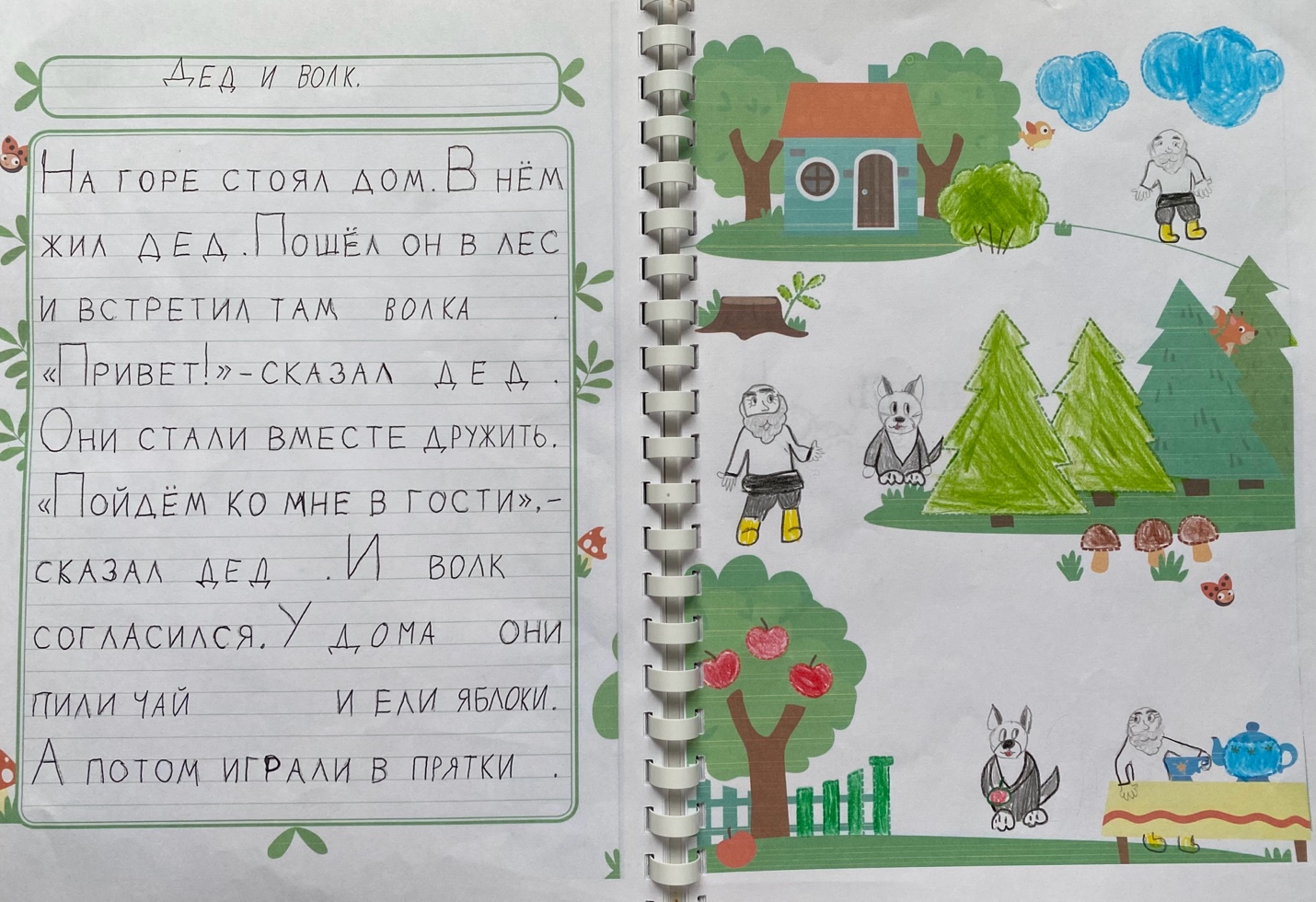 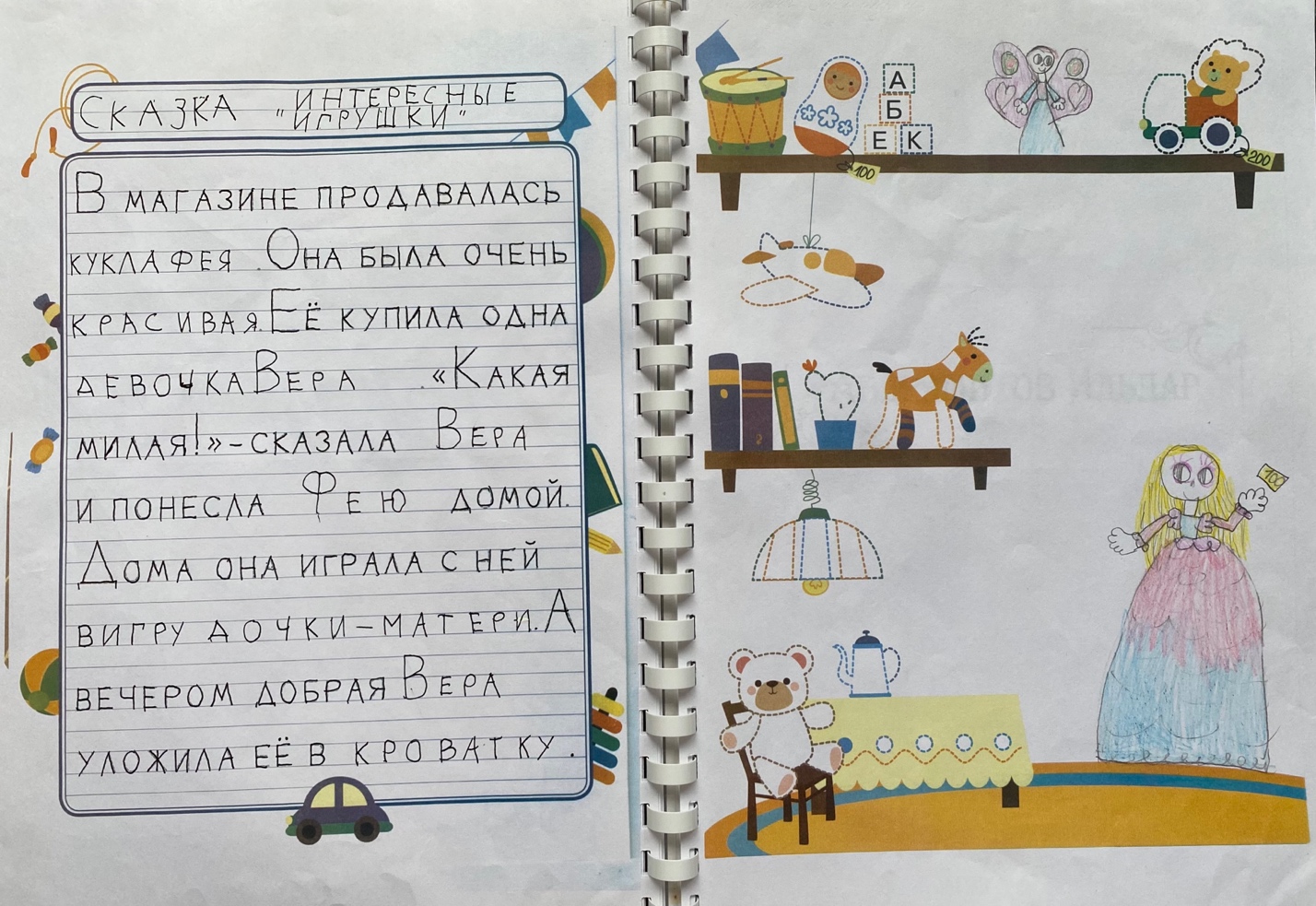 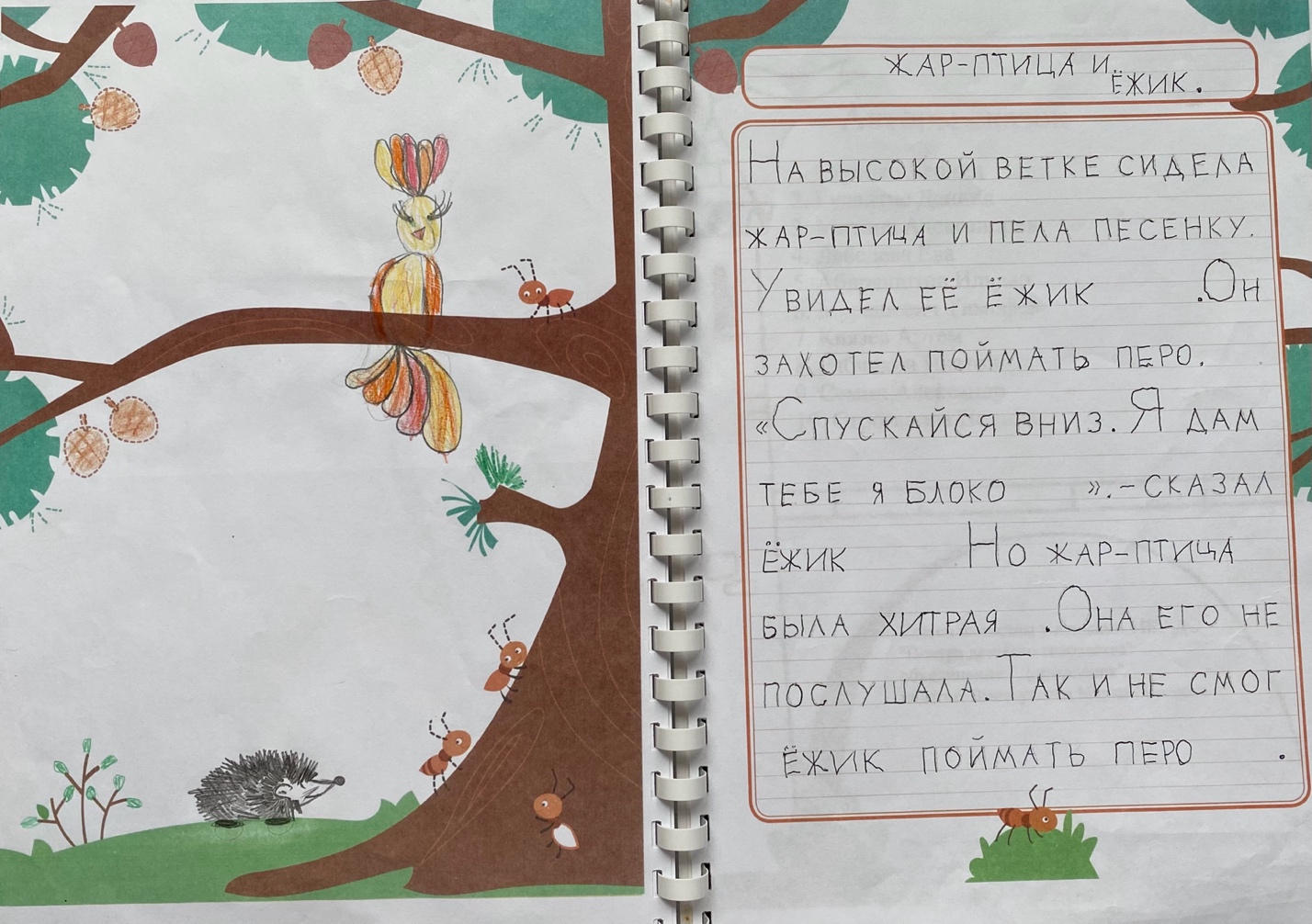 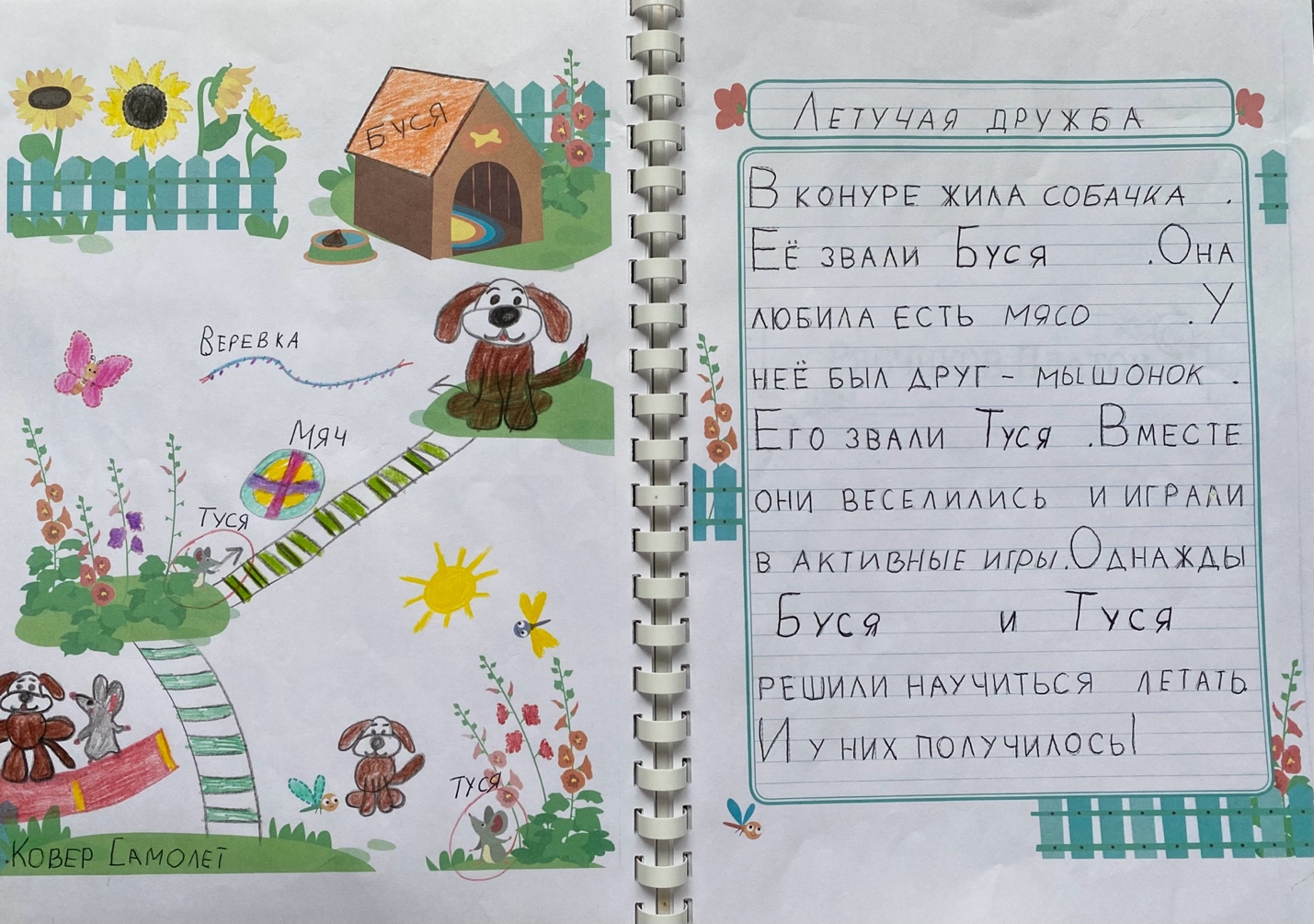 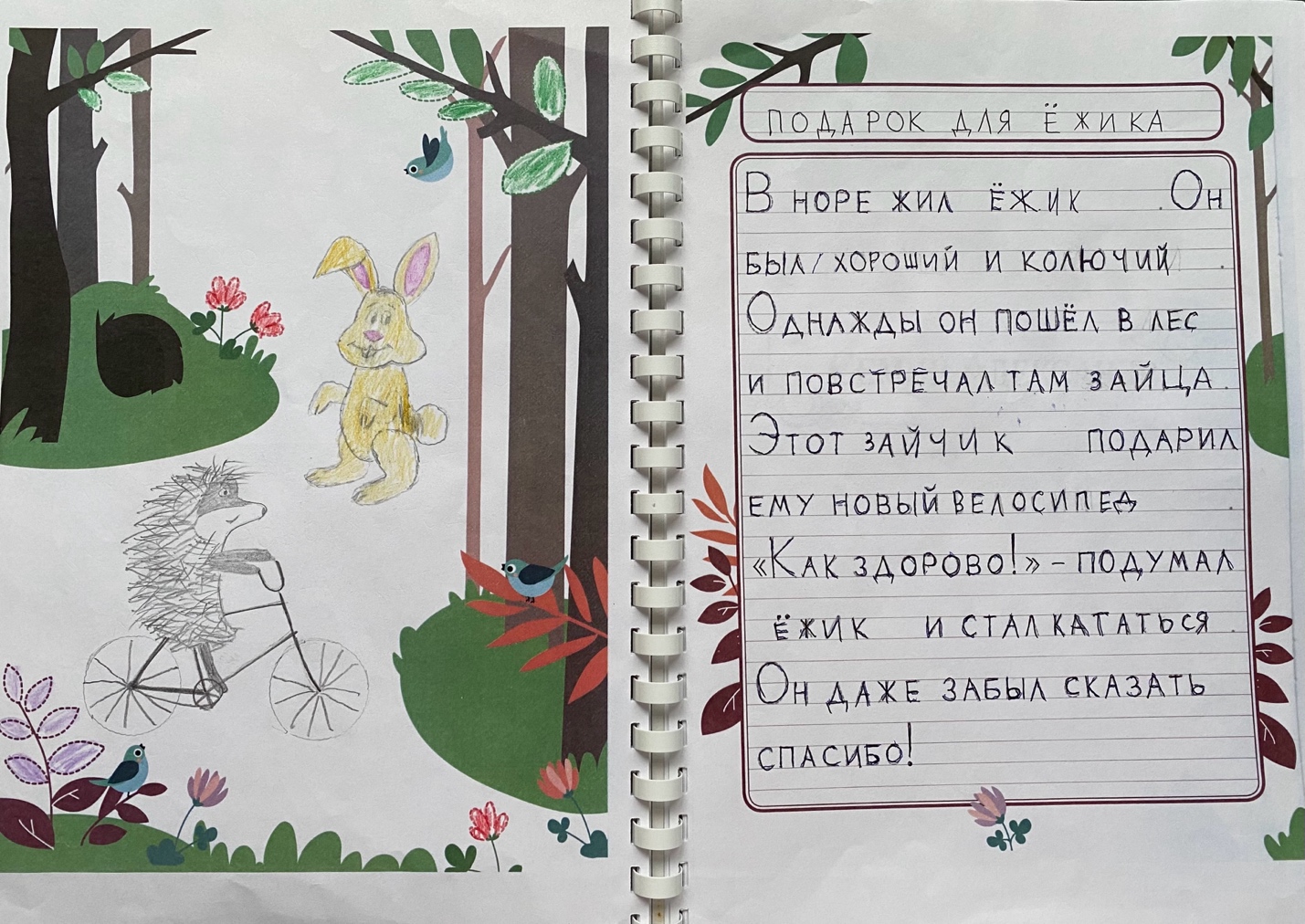 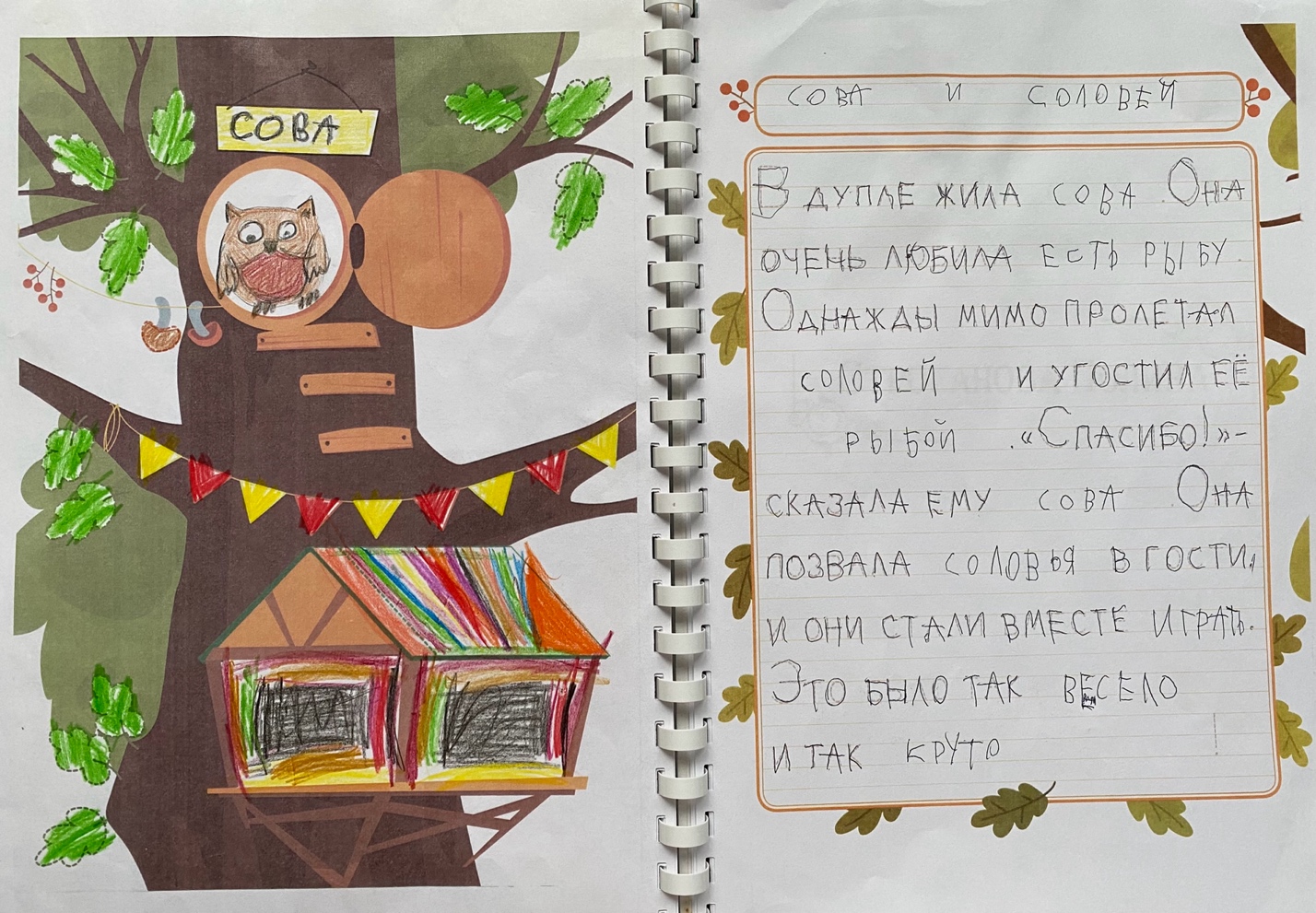 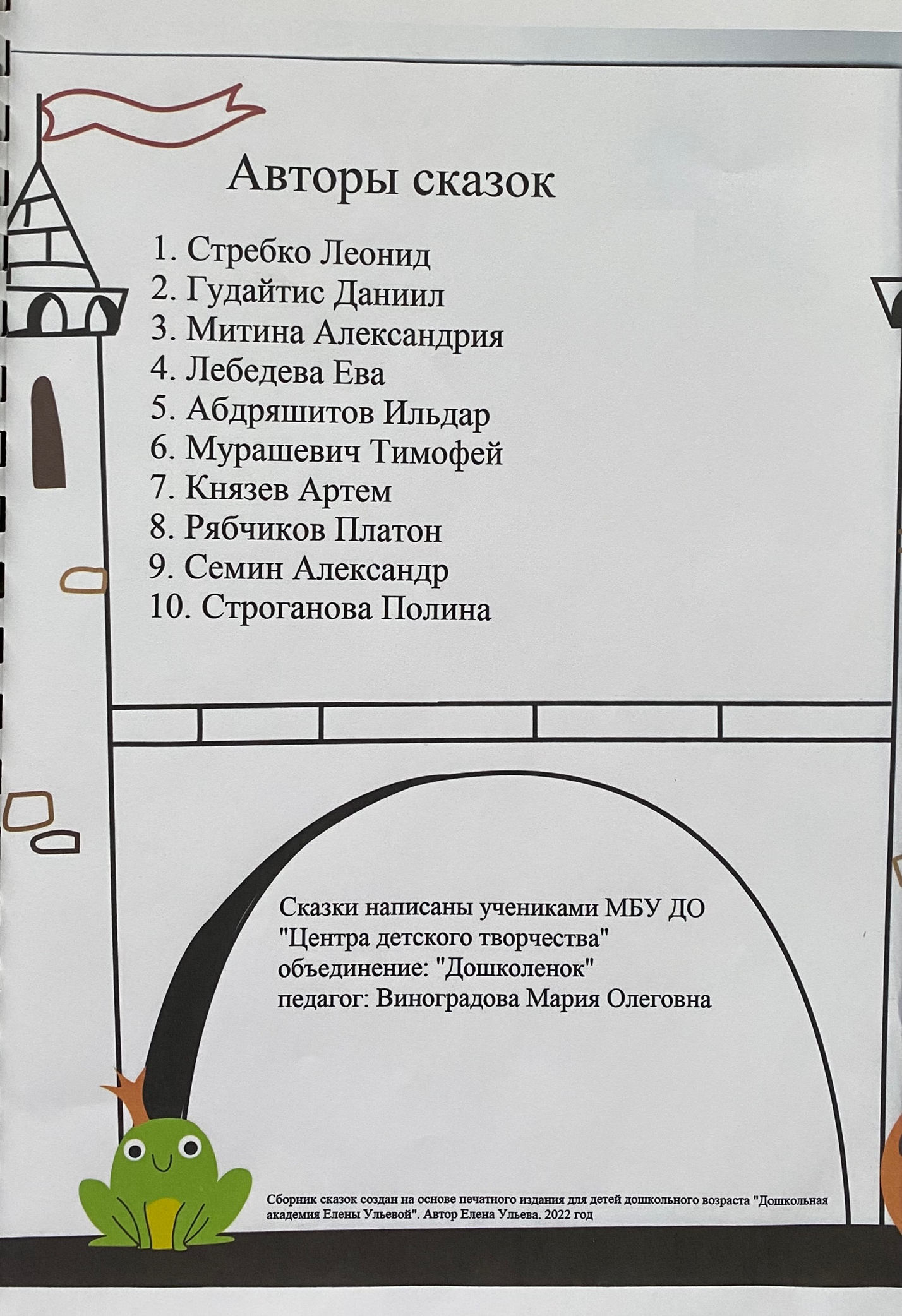 